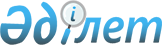 Ресей Федерациясы пайдаланатын Балқаш торабының жер учаскелері мен мүлкін қабылдау/беру жөніндегі бірлескен комиссияның қазақстандық бөлігін құру туралы
					
			Күшін жойған
			
			
		
					Қазақстан Республикасы Үкіметінің 2015 жылғы 30 маусымдағы № 496 қаулысы. Күші жойылды - Қазақстан Республикасы Үкіметінің 2020 жылғы 11 қыркүйектегі № 572 қаулысымен
      Ескерту. Күші жойылды - ҚР Үкіметінің 11.09.2020 № 572 қаулысымен.
      Ресей Федерациясы пайдаланатын Балқаш торабының жер учаскелері мен мүлкін қабылдау/беру жөніндегі мәселелерді шешу мақсатында Қазақстан Республикасының Үкіметі ҚАУЛЫ ЕТЕДІ:
      1. Осы қаулыға қосымшаға сәйкес құрамда Ресей Федерациясы пайдаланатын Балқаш торабының жер учаскелері мен мүлкін қабылдау/беру жөніндегі бірлескен комиссияның қазақстандық бөлігі құрылсын.
      2. "Ресей Федерациясы Қазақстан Республикасына қайтаратын зымыран шабуылы туралы ескерту жүйесі Балқаш торабының жер телімдері мен мүлкін қабылдап алу жөніндегі бірлескен комиссияның қазақстандық бөлігін құру туралы" Қазақстан Республикасы Үкіметінің 2002 жылғы 7 желтоқсандағы № 1290 қаулысының күші жойылды деп танылсын.
      3. Осы қаулы қол қойылған күнінен бастап қолданысқа енгізіледі. Ресей Федерациясы пайдаланатын Балқаш торабының жер учаскелері мен мүлкін қабылдау/беру жөніндегі бірлескен комиссияның қазақстандық бөлігі
      Әміргереев              - Қазақстан Республикасы Қорғаныс министрлігі Руслан Нұрымғалиұлы       Әскери-ғарыштық бағдарламалар орталығының
                                бастығы, басшы
      Сәрсебеков              - Қазақстан Республикасы Қаржы министрлігінің Марат Болатұлы            Мемлекеттік мүлік және жекешелендіру
                                комитеті республикалық мемлекеттік заңды
                                тұлғалардың мүлкін мүліктік жалға беруді
                                және пайдалануды ұйымдастыру басқармасының
                                басшысы
      Төребеков               - Қазақстан Республикасы Энергетика
      Талғат Ысмайылұлы         министрлігінің Экологиялық реттеу, бақылау
                                және мұнай-газ кешеніндегі мемлекеттік
                                инспекция комитеті мемлекеттік экологиялық
                                бақылау басқармасының басшысы
      Қаржанова               - Қазақстан Республикасы Ұлттық экономика Жанар Қабдолсағатқызы     министрлігінің Экономика инфрақұрылымын
                                дамыту департаменті жер ресурстары
                                инфрақұрылымын дамыту басқармасының басшысы
      Сәдуақасов              - Қазақстан Республикасы Сыртқы істер
      Рауан Серікұлы            министрлігінің Тәуелсіз Мемлекеттер
                                Достастығы департаментінің бірінші хатшысы
      Молдабаев               - Қазақстан Республикасы Қарулы Күштері
      Серік Тоқтарұлы           Қару-жарақ бас басқармасы ресурстарды
                                автоматтандырылған есепке алу жүйесі
                                бөлімінің бастығы
      Жанатаев                - Қазақстан Республикасы Қарулы Күштерінің Ерлан Жақымұлы            Әскерлерді пәтерлерге орналастыру бас
                                басқармасы әскерлерді пәтерлерге
                                орналастыру басқармасы жалға беру және
                                мониторинг бөлімінің бастығы
      Садықов                 - Қазақстан Республикасы Қорғаныс
      Қуаныш Сейфоллаұлы        министрлігінің Әскери-ғарыштық
                                бағдарламалар орталығы әскери-ғарыштық
                                жүйелерді дамыту бағытының аға офицері
      Ыбырайымов              - Қазақстан Республикасы Қорғаныс
      Зейнолла Насыроллаұлы     министрлігінің "Қазарнаулыэкспорт
                               (Казспецэкспорт)" республикалық мемлекеттік
                                кәсіпорны қару-жарақ пен әскери техниканы
                                кәдеге жарату және жалға беру бөлімінің
                                бастығы
      Ильяшев                 - Қазақстан Республикасы Қорғаныс
      Асхат Николаевич          министрлігінің "Қазарнаулыэкспорт
                               (Казспецэкспорт)" республикалық мемлекеттік
                                кәсіпорны қару-жарақ пен әскери техниканы
                                кәдеге жарату және жалға беру бөлімінің
                                жетекші маманы
      Қошантаев               - Қарағанды облысы Ақтоғай ауданы әкімінің Қайрат Жақыпбайұлы        орынбасары
      Мұқанова                - Қазақстан Республикасы Қаржы министрлігінің Әлима Зайытқызы           Мемлекеттік мүлік және жекешелендіру
                                комитеті Қарағанды мемлекеттік мүлік және
                                жекешелендіру департаменті басшысының
                                міндетін атқарушы
      Терехов                 - "Қарағанды облысының жер қатынастары Дмитрий Петрович          басқармасы" мемлекеттік мекемесі жер
                                учаскелерін беру және алу жөніндегі
                                ұсыныстарды дайындау бөлімінің басшысы
      Бейсембинов             - "Қарағанды облысы экономика және қаржы Ерлан Өмірғазыұлы         басқармасы" мемлекеттік мекемесі ауылдық
                                аумақтарды дамыту бөлімі басшысының
                                міндетін атқарушы
      Асылханов               - Қарағанды облысы Әділет департаменті
      Руслан Әмірханұлы         жылжымайтын мүлікке құқықтарды тіркеу
                                бөлімінің бас маманы
      Сүлейменов              - 53898 әскери бөлімі байланыс және радио- Еркін Мұратбекұлы         техникалық қамтамасыз ету торабының бастығы
      Орымбай                 - 53898 әскери бөлімінің
      Нұрлан Әділшаұлы          материалдық-техникалық қамтамасыз ету
                                бөлімі автомобиль және электр-газ
                                қызметінің бастығы
      Асарбаев                - 53898 әскери бөлімі материалдық-техникалық Ербол Нұрбергенұлы        қамтамасыз ету бөлімі азық-түлік және
                                киім-кешек қызметінің бастығы
      Дулатбаев               - 53898 әскери бөлімі штабының радиациялық, Болат Әбілтайұлы          химиялық және биологиялық қорғау және
                                экология қызметінің бастығы
      Бадин                   - 92835 әскери бөлімі топогеодезиялық
      Олег Валентинович         жұмыстар бөлімінің аға офицері
      Аужанов                 - 92835 әскери бөлімі топогеодезиялық
      Жанат Орынбайұлы          жұмыстар бөлімінің офицері
					© 2012. Қазақстан Республикасы Әділет министрлігінің «Қазақстан Республикасының Заңнама және құқықтық ақпарат институты» ШЖҚ РМК
				
Қазақстан Республикасының
Премьер-Министрі
К.МәсімовҚазақстан Республикасы
Үкіметінің
2015 жылғы 30 маусымдағы
№ 496 қаулысына
қосымша